ПОСТАНОВЛЕНИЕГлавы муниципального образования «Тимирязевское сельское поселение»«22» _07_ 2020г.                                                                                   № 52Об утверждении Порядка разработки прогноза социально-экономического развитиямуниципального образования «Тимирязевское сельское поселение»В соответствии со статьей 173 Бюджетного кодекса Российской Федерации, Федеральным законом от 06.10.2003 № 131-ФЗ «Об общих принципах организации местного самоуправления в Российской Федерации», Федеральным законом от 28.06.2014 № 172-ФЗ «О стратегическом планировании в Российской Федерации», Законом Республики Адыгея от 06.08.2015 г. № 455 "О стратегическом планировании в Республике Адыгея"                                            ПОСТАНОВЛЯЮ:Утвердить прилагаемый Порядок разработки прогноза социально-экономического развития муниципального образования «Тимирязевское сельское поселение», согласно Приложения 1.Контроль за исполнением настоящего постановления возложить на начальника финансового отдела - Образцову Наталью Викторовну.Опубликовать настоящее Постановление в на официальном сайте администрации МО «Тимирязевское сельское поселение» в сети Интернет, по адресу http://тимирязева.рф/Глава администрации МО«Тимирязевское сельское поселение»                                           Н.А. ДельновПодготовил:Начальник финансового отдела                                                                                                        Н.В. ОбразцоваСогласовано.Правовая и антикоррупционная экспертиза проведена.Главный специалист по правовым вопросам                                                                               С.Н.РатуевОтпечатано 3 экз.: 2 — общий отдел, 1 – бухгалтерияПриложение 1к постановлению  Главы администрациимуниципального образования«Тимирязевское сельское поселение»от ________2020 года №_____ПОРЯДОКразработки прогноза социально-экономического развития муниципального образования «Тимирязевское сельское поселение».1.	Общие положения1.1 Настоящий Порядок разработан в соответствии со статьей 173 Бюджетного кодекса Российской Федерации, Федеральным законом от 06.10.2003 № 131-ФЗ «Об общих принципах организации местного самоуправления в Российской Федерации», Федеральным законом от 28.06.2014 № 172-ФЗ «О стратегическом планировании в Российской Федерации», и иными нормативными правовыми актами Российской Федерации и Республики Адыгея.1.2 Порядок устанавливает цели, задачи, структуру Прогноза социально-экономического развития муниципального образования «Тимирязевское сельское поселение» (далее — Прогноз), определяет состав документов и порядок разработки Прогноза.1.3 В настоящем Порядке используются следующие понятия и термины:Прогноз социально-экономического развития — документ стратегического планирования, содержащий результаты процесса прогнозирования в форме системы социально-экономических показателей, характеризующих вероятное состояние социально-экономической ситуации в сельском поселении на среднесрочный период (прогнозный период) с учетом возможных тенденций развития (далее также Прогноз);отчетный финансовый год — год, предшествующий текущему финансовому году;текущий финансовый год — год, в котором осуществляется исполнение бюджета, составление и рассмотрение проекта бюджета на очередной финансовый год (очередной финансовый год и плановый период);очередной финансовый год — год, следующий за текущим финансовым годом;плановый период — два года и более лет, следующие за очередным финансовым годом.1.4 Прогноз определяет направления, ожидаемые результаты социально-экономического развития и разрабатывается в целях подготовки проекта бюджета администрации муниципального образования «Тимирязевское сельское поселение» на каждые три и более лет.1.5 Основные задачи Прогноза:- Анализ процессов, тенденций и закономерностей, происходящих в экономике и социальной сфере муниципального образования «Тимирязевское сельское поселение» (далее поселение);- Оценка ситуации, сложившейся в экономике и социальной сфере поселения.1.6. Разработку прогноза обеспечивает финансовый отдел муниципального образования «Тимирязевское сельское поселение».1.7. Прогноз социально-экономического развития поселения одобряется Администрацией поселения одновременно с принятием решения о внесении проекта бюджета поселения на рассмотрение Совета депутатов Муниципального образования «Тимирязевское сельское поселение».Изменение прогноза социально-экономического развития поселения в ходе составления или рассмотрения проекта бюджета влечет за собой изменение основных характеристик проекта бюджета поселения.2.	Методы разработки прогноза2.1. Методы, используемые при разработке прогноза:2.1.1. экономико-статистический метод (изучение количественной стороны процессов при помощи статистических данных с целью выявления тенденций и закономерностей, происходящих в экономике);2.1.2. метод экспертных оценок (анализ тенденций, оценка влияния различных факторов и процессов и их взаимозависимости);2.1.3. метод экстраполяции (нахождение последующих значений путем умножения на индексы физического объема соответствующих показателей).2.2. При разработке прогноза может использоваться комбинация нескольких методов.3.	Порядок разработки прогноза3.1. Разработка прогноза осуществляется в соответствии с п. 1 ст. 173 Бюджетного кодекса Российской Федерации.Прогноз социально-экономического развития на очередной финансовый год и плановый период разрабатывается ежегодно путем уточнения параметров планового периода и добавления параметров очередного года планового периода. При определении значений прогнозируемых показателей учитываются мероприятия, предусмотренные муниципальными программами.3.2. Основные задачи прогноза:3.2.1. Комплексный анализ и оценка текущей социально-экономической ситуации в поселении.3.2.2. Формирование основных показателей социально-экономического развития поселения на очередной финансовый год и плановый период.3.3. Разработка прогноза социально-экономического развития поселения на очередной финансовый год и плановый период осуществляется на основе:3.3.1. индексов-дефляторов и макроэкономических показателей прогноза социально-экономического развития Российской Федерации и Республики Адыгея на очередной финансовый год и плановый период;3.3.2. сценарных условий функционирования экономики Республики Адыгея;3.3.3. данных Управления Федеральной службы государственной статистики по Республике Адыгея;3.3.4. анализа социально-экономического развития поселения за предшествующие годы.3.4. Разработка прогноза осуществляется по перечню показателей, утвержденных Правительством Республики Адыгея, и включает количественные и качественные характеристики развития экономики и социальной сферы поселения.3.5. Предприятия и организации муниципального образования «Тимирязевское сельское поселение» предоставляют информацию, разъясняющую причины всех существенных колебаний прогнозируемых показателей.3.6. Прогноз разрабатывается и предоставляется в Администрацию в сроки, установленные муниципальными нормативными актами, регламентирующими бюджетный процесс.4.	Состав документов прогноза4.1. Прогноз включает в себя таблицу с отчетными и прогнозными значениями основных показателей социально-экономического развития поселения и пояснительную записку.4.2. Таблица показателей прогноза социально-экономического развития поселения включает данные за отчетный период, оценку текущего финансового года и прогнозные данные на очередной финансовый год и плановый период.4.3. В пояснительной записке к прогнозу:4.3.1. указываются основания и исходные данные для разработки прогноза;4.3.2, рассматриваются значения и параметры изменений основных социально-экономических показателей за отчетный финансовый год;4.3.3. дается количественная и качественная оценка значений показателей и параметров их изменения в текущем году, указываются возможные причины и факторы происходящих изменений;4.3.4 описывается динамика изменения показателей в прогнозируемом периоде, возможные причины и факторы прогнозируемых изменений;4.3.5. приводится обоснование параметров прогноза, в том числе их сопоставление с ранее утвержденными параметрами с указанием причин и факторов прогнозируемых изменений;4.3.6. стоимостные показатели прогнозируемого периода рассчитываются с учетом изменения ценовых параметров: динамики индексов цен и индексов дефляторов цен, что необходимо учитывать при пересчете в сопоставимых ценах.4.4. Пояснительная записка формируется по разделам, отражающим структуру основных показателей социально-экономического развития поселения.Российская ФедерацияРеспублика Адыгея Администрациямуниципального образования«Тимирязевское сельское поселение»РА, 385746, п.Тимирязева,ул.Садовая, 14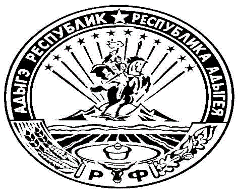 Тел.: 8(87777) 5-64-08Урысые ФедерациерАдыгэ Республик Тимирязевскэ къуадже псэупIэм и гъэсэныгъэ муниципальнэ администрациерАР-м, 385746, п.Тимирязевэ,ур.Садовскэр, 14